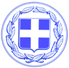 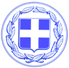                       Κως, 18 Νοεμβρίου 2016ΔΕΛΤΙΟ ΤΥΠΟΥΘΕΜΑ : ‘’Νέος Οργανισμός Τουριστικής Ανάπτυξης και Προβολής-Την Τετάρτη η πρώτη συνάντηση φορέων και επιχειρηματιών για την ίδρυση και λειτουργία του’’Από το Γραφείο Τύπου του Δήμου Κω εκδόθηκε η ακόλουθη ανακοίνωση:‘’Η Κως προχωρά μπροστά.Η ίδρυση και λειτουργία ενός Νέου Οργανισμού Τουριστικής Ανάπτυξης και Προβολής με την ισότιμη συμμετοχή όλων, ήταν δέσμευση της δημοτικής αρχής.Το νησί μας χρειάζεται ένα νέο, σύγχρονο και ευέλικτο οργανισμό που θα αναπτύξει ολοκληρωμένες δράσεις στον τομέα της προβολής του τουρισμού μας.Η Δημοτική Αρχή έχει ήδη επεξεργαστεί τις βασικές αρχές οργάνωσης και λειτουργίας του νέου οργανισμού.Την Τετάρτη 23 Νοεμβρίου στις 6.30 μ.μ στην αίθουσα του δημοτικού συμβουλίου, θα γίνει η πρώτη συνάντηση και συζήτηση με τους φορείς, τους επιχειρηματίες και τους ανθρώπους του τουρισμού της Κω, προκειμένου να καταθέσουν και αυτοί τις ιδέες και τις προτάσεις τους.Εκεί θα συναποφασίσουμε όλοι μαζί τα επόμενα βήματα.Με τη συνένωση όλων των δημιουργικών δυνάμεων του νησιού, ανοίγουμε νέους ορίζοντες. Δίνουμε νέα πνοή και δυναμική στον τουρισμό μας’’.Γραφείο Τύπου Δήμου Κω